（※）記入内容に関する問い合わせや、写真の提供等についてご対応いただける方――――― 以下、①～⑧にご記入いただく内容が原稿となります。―――――① 会長の氏名・顔写真 　　　　 　　　　　　　　　　　　　　　（１）チラシへの掲載についてご意向をお伺いします。　　・氏　名　⇒　載せる　・　載せない　　・顔写真　⇒　載せる　・　載せない（２）「氏名」を「載せる」と回答した場合は、以下をご記入ください。※「写真の提出方法」は４ページをご覧ください。② 町会の加入案内文（町会の魅力や売りなど）（200字程度）【必須】 ③ 主な活動内容・行事 【必須】　　　　　　　　　　　　　　　　④ 活動の様子が分かる写真（イベントの写真など）　　　　　　　　チラシへの掲載についてご意向をお伺いします。　　　　⇒　載せる ・ 載せない※「写真の提出方法」は４ページをご覧ください。⑤ 町会費 【必須】　　　　　　　　　　　　　　　　　　　　　　⑥ 地域情報のお知らせ 【必須】　　　　　　　　　　　　　　　　※ホームページを作成している町会は、ホームページのＵＲＬをご記入ください。区でＱＲコードを作成し、チラシに掲載します。⑦ 加入方法 【必須】　　　　　　　　　　　　　　　　　　　　　（１）記載内容についてご意向をお伺いします。（Ａ・Ｂどちらかに○）　　Ａ …葛飾区の加入申込みフォームを案内する（別紙見本のとおり）　　Ｂ …町会独自の加入方法を案内する（２）上記（１）でＢを選択した場合、下記に内容を記入してください。※ 自治町会のホームページや加入申込みフォーム等を案内する場合は、そのＵＲＬをご記入ください。区でＱＲコードを作成し、チラシに掲載します。なお、すでにＱＲコードの画像をお持ちの場合は、データアップロード専用フォーム（４ページ参照）からご提供ください。⑧ 問い合わせ先・担当者連絡先　　　　　　　 　　　　　　　　　載せる　・　載せない▼「載せる」と回答した場合、ご記入ください。◆　写真の提出方法　　　　　　　　　　　　　　　　　　　　　　下記ＵＲＬ又はＱＲコードから、「データアップロード専用フォーム」へアクセスしていただき、データをアップロードしてください。▶データアップロード専用フォーム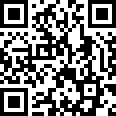 　　　https://logoform.jp/form/Ehiz/182686◆　その他特記事項があればご記入ください　　　　　　　　　　　地区名町会名担当者連絡先（※）氏　名担当者連絡先（※）電話番号担当者連絡先（※）メールアドレス（任意）フリガナ氏　　名問い合わせ先や担当者名連絡先（電話番号やメールアドレス等）